 «Дорожная карта»подготовки к проведению государственной итоговой аттестации 
по  образовательным программам основного общего и среднего общего образования в  МБОУ «Гнездиловская СОШ» Болховского района Орловской области в 2023  году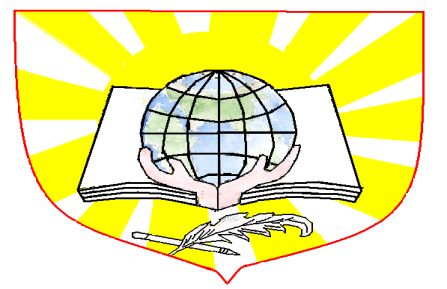 Отдел образования администрации Болховского районамуниципальное бюджетное общеобразовательное учреждение«Гнездиловская средняя общеобразовательная школа»303161, Орловская область, Болховский район, село Гнездилово,  улица Молодёжная, дом 2,   телефон 8(48640)2-54-48, e-mail   lirina.01@mail.ru                                                                                                                                                              Приложение 3к приказу МБОУ «Гнездиловская СОШ» от 12 сентября  2022 года №  121 - ОД № п/пМероприятияУстановленные сроки проведения 
и завершения мероприятияУстановленные сроки проведения 
и завершения мероприятияУстановленные сроки проведения 
и завершения мероприятияОтветственные исполнителиОтветственные исполнителиОтветственные исполнителиОтветственные исполнителиОтветственные исполнителиI. Меры по повышению качества преподавания учебных предметовI. Меры по повышению качества преподавания учебных предметовI. Меры по повышению качества преподавания учебных предметовI. Меры по повышению качества преподавания учебных предметовI. Меры по повышению качества преподавания учебных предметовI. Меры по повышению качества преподавания учебных предметовI. Меры по повышению качества преподавания учебных предметовI. Меры по повышению качества преподавания учебных предметовI. Меры по повышению качества преподавания учебных предметовI. Меры по повышению качества преподавания учебных предметов Изучение рекомендаций  БУ ОО ДПО «ИРО» по совершенствованию организации и методики преподавания учебных предметовВ течение учебного годаВ течение учебного годаВ течение учебного годаСимонова Е.Н., заместитель директора по УВРРуководители  ШУМОСимонова Е.Н., заместитель директора по УВРРуководители  ШУМОСимонова Е.Н., заместитель директора по УВРРуководители  ШУМОСимонова Е.Н., заместитель директора по УВРРуководители  ШУМОСимонова Е.Н., заместитель директора по УВРРуководители  ШУМО Изучение публикации на официальном сайте ГИА в Орловской области   статистико-аналитических отчётов о результатах ГИВ в 2022  годуВ течение учебного годаВ течение учебного годаВ течение учебного годаСимонова Е.Н., заместитель директора по УВРРуководители  ШУМОСимонова Е.Н., заместитель директора по УВРРуководители  ШУМОСимонова Е.Н., заместитель директора по УВРРуководители  ШУМОСимонова Е.Н., заместитель директора по УВРРуководители  ШУМОСимонова Е.Н., заместитель директора по УВРРуководители  ШУМО1. Анализ результатов региональных репетиционных экзаменов в целях повышения качества, в том числе выстраивание индивидуальной траектории обучающихсяДекабрь , 2022годаМай  2023 годаДекабрь , 2022годаМай  2023 годаДекабрь , 2022годаМай  2023 годаСимонова Е.Н., заместитель директора по УВРСимонова Е.Н., заместитель директора по УВРСимонова Е.Н., заместитель директора по УВРСимонова Е.Н., заместитель директора по УВРСимонова Е.Н., заместитель директора по УВР2.Принять участие в проведение методическими объединениями учителей-предметников семинаров  по обмену опытом подготовки выпускников к ГИА с привлечением специалистов БУ ОО ДПО «ИРО» и членов ПКВ течение учебного годаВ течение учебного годаВ течение учебного годаСимонова Е.Н., заместитель директора по УВРСимонова Е.Н., заместитель директора по УВРСимонова Е.Н., заместитель директора по УВРСимонова Е.Н., заместитель директора по УВРСимонова Е.Н., заместитель директора по УВР3. Организация и проведение ШУМО учителей предметников по вопросам:Изучение и использование документов, определяющих содержание КИМ по учебным предметам;Заполнение бланков ответов выпускников;Анализа критериев оценивания работ;Изучение нормативных документов, регаментирующих проведение ГИАВ течение учебного годаВ течение учебного годаВ течение учебного годаСимонова Е.Н., заместитель директора по УВРРуководители  ШУМОСимонова Е.Н., заместитель директора по УВРРуководители  ШУМОСимонова Е.Н., заместитель директора по УВРРуководители  ШУМОСимонова Е.Н., заместитель директора по УВРРуководители  ШУМОСимонова Е.Н., заместитель директора по УВРРуководители  ШУМО3.-Принять участие в проведении региональных вебинаров для учителей В соответствии с планом работы БУ ОО ДПО «ИРО»В соответствии с планом работы БУ ОО ДПО «ИРО»В соответствии с планом работы БУ ОО ДПО «ИРО»Симонова Е.Н., заместитель директора по УВРучителя-предметникиСимонова Е.Н., заместитель директора по УВРучителя-предметникиСимонова Е.Н., заместитель директора по УВРучителя-предметникиСимонова Е.Н., заместитель директора по УВРучителя-предметникиСимонова Е.Н., заместитель директора по УВРучителя-предметники4..Подготовка обучающихся к экспериментальной части перспективной модели  ГИА по общеобразовательным предметам естественнонаучного циклаВ течение учебного годаВ течение учебного годаВ течение учебного годаучителя-предметникиучителя-предметникиучителя-предметникиучителя-предметникиучителя-предметники5.Проведение профориентационной работы с обучающимися 9, 11 классов В течение учебного годаВ течение учебного годаВ течение учебного годаклассные руководители Бессонова О.Ю.,Гришина Л.В.классные руководители Бессонова О.Ю.,Гришина Л.В.классные руководители Бессонова О.Ю.,Гришина Л.В.классные руководители Бессонова О.Ю.,Гришина Л.В.классные руководители Бессонова О.Ю.,Гришина Л.В.II. Нормативное правовое обеспечение ГИАII. Нормативное правовое обеспечение ГИАII. Нормативное правовое обеспечение ГИАII. Нормативное правовое обеспечение ГИАII. Нормативное правовое обеспечение ГИАII. Нормативное правовое обеспечение ГИАII. Нормативное правовое обеспечение ГИАII. Нормативное правовое обеспечение ГИАII. Нормативное правовое обеспечение ГИАII. Нормативное правовое обеспечение ГИА1.Приведение локальных актов школы в соответствие с региональными и  федеральными нормативными и распорядительными документамипо мере изменения региональных,  федеральных нормативных и распорядительных документовпо мере изменения региональных,  федеральных нормативных и распорядительных документовпо мере изменения региональных,  федеральных нормативных и распорядительных документовДиректор школыДиректор школыДиректор школыДиректор школы2. Разработка и утверждение плана подготовки учащихся к ГИААвгуст, сентябрьАвгуст, сентябрьАвгуст, сентябрьЗаместитель директора по УВРЗаместитель директора по УВРЗаместитель директора по УВРЗаместитель директора по УВР3.Создание ведомости учета ознакомления с инструкциями по аттестацииСентябрьСентябрьСентябрьЗаместитель директора по УВРЗаместитель директора по УВРЗаместитель директора по УВРЗаместитель директора по УВР4.Приказ  о назначении ответственных:СентябрьСентябрьСентябрьДиректор школыДиректор школыДиректор школыДиректор школы- за создание базы данных выпускников- за учет подачи заявления выпускников- за ознакомления выпускников с результатами ГИАза ведение необходимой документации5.Оформление протокола родительского собрания и листа ознакомления с нормативными документами о проведении аттестацииСентябрьСентябрьСентябрьКлассный руководительКлассный руководительКлассный руководительКлассный руководитель6Ознакомление учащихся с инструкциями по проведению ГИАСентябрьСентябрьСентябрьКлассный руководительКлассный руководительКлассный руководительКлассный руководитель7Первичное анкетирование: сбор письменных заявлений выпускников о выборе экзаменов в форме ГИАОктябрьОктябрьОктябрьЗаместитель директора по УВРЗаместитель директора по УВРЗаместитель директора по УВРЗаместитель директора по УВР8Подготовка базы данных по ОУ для проведения ГИАНоябрьНоябрьНоябрьЗаместитель директора по УВРЗаместитель директора по УВРЗаместитель директора по УВРЗаместитель директора по УВР9Сбор копий паспортов учащихся 9, 11 классовДекабрьДекабрьДекабрьЗаместитель директора по УВРЗаместитель директора по УВРЗаместитель директора по УВРЗаместитель директора по УВР10Определение участников ГИА по предметам по выбору Заместитель директора по УВРЗаместитель директора по УВРЗаместитель директора по УВРЗаместитель директора по УВР11Справка о проведении пробного внутришкольного экзамена по математике, русскому языку, географии и биологииМартМартМартЗаместитель директора по УВРЗаместитель директора по УВРЗаместитель директора по УВРЗаместитель директора по УВР12Сбор уточненных данных о выборе экзаменов выпускниковФевральФевральФевральЗаместитель директора по УВРЗаместитель директора по УВРЗаместитель директора по УВРЗаместитель директора по УВР13Оформление списков участников экзаменационных испытаний по выборуФевральФевральФевральЗаместитель директора по УВРЗаместитель директора по УВРЗаместитель директора по УВРЗаместитель директора по УВР14Приказ о допуске учащихся 9, 11 класса к сдаче ГИАМайМайМайЗаместитель директора по УВРЗаместитель директора по УВРЗаместитель директора по УВРЗаместитель директора по УВР15Формирование отчетов по результатам ГИА  III.Финансовое обеспечение ГИАIII.Финансовое обеспечение ГИАIII.Финансовое обеспечение ГИАIII.Финансовое обеспечение ГИАIII.Финансовое обеспечение ГИАIII.Финансовое обеспечение ГИАIII.Финансовое обеспечение ГИАIII.Финансовое обеспечение ГИАIII.Финансовое обеспечение ГИАIII.Финансовое обеспечение ГИАОбучение лиц, привлекаемых к проведению ГИАОбучение лиц, привлекаемых к проведению ГИАОбучение лиц, привлекаемых к проведению ГИАОбучение лиц, привлекаемых к проведению ГИАОбучение лиц, привлекаемых к проведению ГИАОбучение лиц, привлекаемых к проведению ГИАОбучение лиц, привлекаемых к проведению ГИАОбучение лиц, привлекаемых к проведению ГИАОбучение лиц, привлекаемых к проведению ГИАОбучение лиц, привлекаемых к проведению ГИА1.Участие в вебинарах  организуемых департаментом образования, совместно с ОРЦОКО и БУ ОО ДПО «ИРО»Участие в вебинарах  организуемых департаментом образования, совместно с ОРЦОКО и БУ ОО ДПО «ИРО»весь периодвесь периодвесь периодвесь периодвесь периодСимонова Е.Н., заместитель директора по УВРучителя-предметникиСимонова Е.Н., заместитель директора по УВРучителя-предметники2.Участие в федеральных и региональных тренировочных мероприятиях 
по подготовке к ГИАУчастие в федеральных и региональных тренировочных мероприятиях 
по подготовке к ГИАУчастие в федеральных и региональных тренировочных мероприятиях 
по подготовке к ГИАВ течение учебного годаВ течение учебного годаВ течение учебного годаВ течение учебного годаСимонова Е.Н., заместитель директора по УВРучителя-предметникиСимонова Е.Н., заместитель директора по УВРучителя-предметникиV. Научно-методическое сопровождение ГИАV. Научно-методическое сопровождение ГИАV. Научно-методическое сопровождение ГИАV. Научно-методическое сопровождение ГИАV. Научно-методическое сопровождение ГИАV. Научно-методическое сопровождение ГИАV. Научно-методическое сопровождение ГИАV. Научно-методическое сопровождение ГИАV. Научно-методическое сопровождение ГИАV. Научно-методическое сопровождение ГИА1 .Участие в вебинарах  организуемых департаментом образования, совместно с ОРЦОКО и БУ ОО ДПО «ИРО»Участие в вебинарах  организуемых департаментом образования, совместно с ОРЦОКО и БУ ОО ДПО «ИРО»Участие в вебинарах  организуемых департаментом образования, совместно с ОРЦОКО и БУ ОО ДПО «ИРО»По мере проведенияПо мере проведенияПо мере проведенияПо мере проведенияСимонова Е.Н., заместитель директора по УВРучителя-предметникиСимонова Е.Н., заместитель директора по УВРучителя-предметники2 .Участие в вебинарах  с учителями ОО Орловской области, работающими в выпускных классахУчастие в вебинарах  с учителями ОО Орловской области, работающими в выпускных классахУчастие в вебинарах  с учителями ОО Орловской области, работающими в выпускных классахПо мере проведенияПо мере проведенияПо мере проведенияПо мере проведенияСимонова Е.Н., заместитель директора по УВРучителя-предметникиСимонова Е.Н., заместитель директора по УВРучителя-предметники3.Развитие профессиональных компетенций педагогов в ходе участия в вебинарах ФИПИ, федеральных издательствРазвитие профессиональных компетенций педагогов в ходе участия в вебинарах ФИПИ, федеральных издательствРазвитие профессиональных компетенций педагогов в ходе участия в вебинарах ФИПИ, федеральных издательствВ соответствии с графиком проведенияВ соответствии с графиком проведенияВ соответствии с графиком проведенияВ соответствии с графиком проведенияОрганизационное сопровождение ГИАОрганизационное сопровождение ГИАОрганизационное сопровождение ГИАОрганизационное сопровождение ГИАОрганизационное сопровождение ГИАОрганизационное сопровождение ГИАОрганизационное сопровождение ГИАОрганизационное сопровождение ГИАОрганизационное сопровождение ГИАОрганизационное сопровождение ГИА1.Сбор информации о планируемом количестве участников ГИА в 2022 году 
из числа выпускников ОО текущего года,  лиц с ОВЗ, детей-инвалидов и инвалидов, и лиц не прошедших ГИА  в прошлые годыСбор информации о планируемом количестве участников ГИА в 2022 году 
из числа выпускников ОО текущего года,  лиц с ОВЗ, детей-инвалидов и инвалидов, и лиц не прошедших ГИА  в прошлые годыДо 1 января 2023 годаДо 1 января 2023 годаДо 1 января 2023 годаДо 1 января 2023 годаДо 1 января 2023 годаЗаместитель директора по УВРЗаместитель директора по УВР2.Прием заявлений на участие:1) в итоговом сочинении (изложении);2) в итоговом собеседовании по русскому языку;3) в ГИА-9:в досрочный и основной периоды; в дополнительный (сентябрьский) период;4) в ГИА-11, ЕГЭ:в досрочный и основной периоды;Прием заявлений на участие:1) в итоговом сочинении (изложении);2) в итоговом собеседовании по русскому языку;3) в ГИА-9:в досрочный и основной периоды; в дополнительный (сентябрьский) период;4) в ГИА-11, ЕГЭ:в досрочный и основной периоды;Не позднее, чем за две недели до даты проведениядо 1 марта 2023 года; не позднее, чем за две недели до начала дополнительного (сентябрьского) периодаНе позднее, чем за две недели до даты проведениядо 1 марта 2023 года; не позднее, чем за две недели до начала дополнительного (сентябрьского) периодаНе позднее, чем за две недели до даты проведениядо 1 марта 2023 года; не позднее, чем за две недели до начала дополнительного (сентябрьского) периодаНе позднее, чем за две недели до даты проведениядо 1 марта 2023 года; не позднее, чем за две недели до начала дополнительного (сентябрьского) периодаНе позднее, чем за две недели до даты проведениядо 1 марта 2023 года; не позднее, чем за две недели до начала дополнительного (сентябрьского) периодаЗаместитель директора по УВР Заместитель директора по УВР 3Проведение итогового сочинения (изложения ) по русскому языку, как условие допуска к ГИА -11Проведение итогового сочинения (изложения ) по русскому языку, как условие допуска к ГИА -11по единому расписаниюпо единому расписаниюпо единому расписаниюпо единому расписаниюпо единому расписаниюЗаместитель директора по УВР Заместитель директора по УВР 4.Проведение итогового собеседования по русскому языку, как условие допуска к ГИА-9Проведение итогового собеседования по русскому языку, как условие допуска к ГИА-9по единому расписаниюпо единому расписаниюпо единому расписаниюпо единому расписаниюпо единому расписаниюЗаместитель директора по УВР Заместитель директора по УВР 5. Взаимодействие с федеральными, региональными  сайтами  информационной поддержки, размещение на сайте школы актуальной информации о ходе подготовки к ГИА  и ходе экзаменовВзаимодействие с федеральными, региональными  сайтами  информационной поддержки, размещение на сайте школы актуальной информации о ходе подготовки к ГИА  и ходе экзаменовпостояннопостояннопостояннопостояннопостоянноОтветственный за ведение школьного сайтаОтветственный за ведение школьного сайтаЗаместитель директора по УВРЗаместитель директора по УВР6. Информационно-разъяснительная работа  с родителями, выпускниками, учителямиИнформационно-разъяснительная работа  с родителями, выпускниками, учителямив течении учебного годав течении учебного годав течении учебного годав течении учебного годав течении учебного годаОтветственный за ведение школьного сайта, классный руководительОтветственный за ведение школьного сайта, классный руководитель7.Проведение родительских собраний с целью разъяснения вопросов по организации и проведению ГИАПроведение родительских собраний с целью разъяснения вопросов по организации и проведению ГИАв течении учебного годав течении учебного годав течении учебного годав течении учебного годав течении учебного годаклассный руководительклассный руководительОбеспечение соблюдения режима информационной безопасности при доставке, хранении и использовании  экзаменационных материаловОбеспечение соблюдения режима информационной безопасности при доставке, хранении и использовании  экзаменационных материаловОбеспечение соблюдения режима информационной безопасности при доставке, хранении и использовании  экзаменационных материаловОбеспечение соблюдения режима информационной безопасности при доставке, хранении и использовании  экзаменационных материаловОбеспечение соблюдения режима информационной безопасности при доставке, хранении и использовании  экзаменационных материаловОбеспечение соблюдения режима информационной безопасности при доставке, хранении и использовании  экзаменационных материаловОбеспечение соблюдения режима информационной безопасности при доставке, хранении и использовании  экзаменационных материаловОбеспечение соблюдения режима информационной безопасности при доставке, хранении и использовании  экзаменационных материаловОбеспечение соблюдения режима информационной безопасности при доставке, хранении и использовании  экзаменационных материаловОбеспечение соблюдения режима информационной безопасности при доставке, хранении и использовании  экзаменационных материалов1 Назначение лиц, ответственных за получение, доставку, выдачу,  хранение, учёт, уничтожение материалов итогового собеседования по русскому языку, итогового сочинения по русскому языку Назначение лиц, ответственных за получение, доставку, выдачу,  хранение, учёт, уничтожение материалов итогового собеседования по русскому языку, итогового сочинения по русскому языкуВ течении учебного годаВ течении учебного годаВ течении учебного годаВ течении учебного годаЗаместитель директора по УВРЗаместитель директора по УВРЗаместитель директора по УВРКонтроль за организацией и проведением ГИА-9Контроль за организацией и проведением ГИА-9Контроль за организацией и проведением ГИА-9Контроль за организацией и проведением ГИА-9Контроль за организацией и проведением ГИА-9Контроль за организацией и проведением ГИА-9Контроль за организацией и проведением ГИА-9Контроль за организацией и проведением ГИА-9Контроль за организацией и проведением ГИА-9Контроль за организацией и проведением ГИА-91Контроль за подготовкой выпускников   класса к проведению ГИА:Мониторинг качества обученности по учебным предметам, выбираемыми обучающимися для прохождения ГИАМониторинг включения в  в планы деятельности ШМО вопросов подготовки к ГИАМониторинг индивидуальных консультаций, проводимых учителями-предметникамиПривлечение Интернет-ресурсов для подготовки к ГИАв школеКонтроль за подготовкой выпускников   класса к проведению ГИА:Мониторинг качества обученности по учебным предметам, выбираемыми обучающимися для прохождения ГИАМониторинг включения в  в планы деятельности ШМО вопросов подготовки к ГИАМониторинг индивидуальных консультаций, проводимых учителями-предметникамиПривлечение Интернет-ресурсов для подготовки к ГИАв школев течении учебного годав течении учебного годав течении учебного годав течении учебного годав течении учебного годаЗаместитель директора по УВРЗаместитель директора по УВР4.Организация оповещения о результатах ГИА-9 (в том числе после подачи апелляций):Организация оповещения о результатах ГИА-9 (в том числе после подачи апелляций):Организация оповещения о результатах ГИА-9 (в том числе после подачи апелляций):Организация оповещения о результатах ГИА-9 (в том числе после подачи апелляций):Организация оповещения о результатах ГИА-9 (в том числе после подачи апелляций):Организация оповещения о результатах ГИА-9 (в том числе после подачи апелляций):Организация оповещения о результатах ГИА-9 (в том числе после подачи апелляций):Организация оповещения о результатах ГИА-9 (в том числе после подачи апелляций):Организация оповещения о результатах ГИА-9 (в том числе после подачи апелляций):4. 1организация ознакомления участников ГИА  с результатами после утверждения протоколов проверки результатов по каждому общеобразовательному предмету, организация ознакомления участников ГИА  с результатами после утверждения протоколов проверки результатов по каждому общеобразовательному предмету, организация ознакомления участников ГИА  с результатами после утверждения протоколов проверки результатов по каждому общеобразовательному предмету, Согласно графику обработки ЭМ 
и графику обработки апелляцийСогласно графику обработки ЭМ 
и графику обработки апелляцийСогласно графику обработки ЭМ 
и графику обработки апелляцийСогласно графику обработки ЭМ 
и графику обработки апелляцийЗаместитель директора по УВРЗаместитель директора по УВРМероприятия по информационному сопровождению  ГИА -9Мероприятия по информационному сопровождению  ГИА -9Мероприятия по информационному сопровождению  ГИА -9Мероприятия по информационному сопровождению  ГИА -9Мероприятия по информационному сопровождению  ГИА -9Мероприятия по информационному сопровождению  ГИА -9Мероприятия по информационному сопровождению  ГИА -9Мероприятия по информационному сопровождению  ГИА -9Мероприятия по информационному сопровождению  ГИА -9Мероприятия по информационному сопровождению  ГИА -91.Мероприятия по обеспечению информационной поддержки ГИА-9 в СМИ:Мероприятия по обеспечению информационной поддержки ГИА-9 в СМИ:Мероприятия по обеспечению информационной поддержки ГИА-9 в СМИ:Мероприятия по обеспечению информационной поддержки ГИА-9 в СМИ:Мероприятия по обеспечению информационной поддержки ГИА-9 в СМИ:Мероприятия по обеспечению информационной поддержки ГИА-9 в СМИ:Мероприятия по обеспечению информационной поддержки ГИА-9 в СМИ:Мероприятия по обеспечению информационной поддержки ГИА-9 в СМИ:Мероприятия по обеспечению информационной поддержки ГИА-9 в СМИ:2.Информационно-разъяснительная работа с родителями, выпускниками, учителями, СМИ (плакаты, видеоролики, памятки, рекомендации, телефоны «горячих линий»)Информационно-разъяснительная работа с родителями, выпускниками, учителями, СМИ (плакаты, видеоролики, памятки, рекомендации, телефоны «горячих линий»)Информационно-разъяснительная работа с родителями, выпускниками, учителями, СМИ (плакаты, видеоролики, памятки, рекомендации, телефоны «горячих линий»)В течение учебного годаВ течение учебного годаВ течение учебного годаВ течение учебного годаЗаместитель директора по УВРклассный руководительЗаместитель директора по УВРклассный руководитель3.Оформление информационных сайтов и стендов для выпускников, издание информационных и справочных материалов Оформление информационных сайтов и стендов для выпускников, издание информационных и справочных материалов Оформление информационных сайтов и стендов для выпускников, издание информационных и справочных материалов В течение учебного годаВ течение учебного годаВ течение учебного годаВ течение учебного годаЗаместитель директора по УВРклассный руководительЗаместитель директора по УВРклассный руководитель4.Работа «горячих линий» по вопросам ГИАРабота «горячих линий» по вопросам ГИАРабота «горячих линий» по вопросам ГИААвгуст 2022 года – июль 2023 годаАвгуст 2022 года – июль 2023 годаАвгуст 2022 года – июль 2023 годаАвгуст 2022 года – июль 2023 годадиректор школыдиректор школы5.Проведение родительских собраний с целью разъяснения вопросов по организации
и проведению итогового собеседования по русскому языку, ГИАПроведение родительских собраний с целью разъяснения вопросов по организации
и проведению итогового собеседования по русскому языку, ГИАПроведение родительских собраний с целью разъяснения вопросов по организации
и проведению итогового собеседования по русскому языку, ГИАВ течение учебного годаВ течение учебного годаВ течение учебного годаВ течение учебного годаЗаместитель директора по УВРклассный руководительЗаместитель директора по УВРклассный руководитель6.Оказание психолого-педагогической поддержки участникам ГИА , их родителям (законным представителям) Оказание психолого-педагогической поддержки участникам ГИА , их родителям (законным представителям) Оказание психолого-педагогической поддержки участникам ГИА , их родителям (законным представителям) В течение учебного годаВ течение учебного годаВ течение учебного годаВ течение учебного годаЦентр ППМСЦентр ППМСКонтроль за организацией и проведением ГИАКонтроль за организацией и проведением ГИАКонтроль за организацией и проведением ГИАКонтроль за организацией и проведением ГИАКонтроль за организацией и проведением ГИАКонтроль за организацией и проведением ГИАКонтроль за организацией и проведением ГИАКонтроль за организацией и проведением ГИАКонтроль за организацией и проведением ГИАКонтроль за организацией и проведением ГИА3.Осуществление контроля за ходом подготовки к итоговому собеседованию по русскому языку, ГИА-9, в том числе:Осуществление контроля за ходом подготовки к итоговому собеседованию по русскому языку, ГИА-9, в том числе:Осуществление контроля за ходом подготовки к итоговому собеседованию по русскому языку, ГИА-9, в том числе:Осуществление контроля за ходом подготовки к итоговому собеседованию по русскому языку, ГИА-9, в том числе:Осуществление контроля за ходом подготовки к итоговому собеседованию по русскому языку, ГИА-9, в том числе:Осуществление контроля за ходом подготовки к итоговому собеседованию по русскому языку, ГИА-9, в том числе:Осуществление контроля за ходом подготовки к итоговому собеседованию по русскому языку, ГИА-9, в том числе:Осуществление контроля за ходом подготовки к итоговому собеседованию по русскому языку, ГИА-9, в том числе:Осуществление контроля за ходом подготовки к итоговому собеседованию по русскому языку, ГИА-9, в том числе:3.1контроль за подготовкой выпускников 9 классов ОО к проведению ГИА-9:мониторинг качества обученности по учебным предметам, выбираемым учащимися для прохождения ГИА-9;посещение администрацией ОО уроков с целью оказания методической помощи учителям, выпускники которых в 2019 году по результатам основного периода проведения ГИА-9 получили отметку «2»;мониторинг включения в планы работы деятельности районных, школьных методических объединений вопросов подготовки к ГИА-9; мониторинг индивидуальных консультаций учащихся, проводимых учителями-предметниками;привлечение Интернет-ресурсов для подготовки к ГИА-9 в МОУО, в ООконтроль за подготовкой выпускников 9 классов ОО к проведению ГИА-9:мониторинг качества обученности по учебным предметам, выбираемым учащимися для прохождения ГИА-9;посещение администрацией ОО уроков с целью оказания методической помощи учителям, выпускники которых в 2019 году по результатам основного периода проведения ГИА-9 получили отметку «2»;мониторинг включения в планы работы деятельности районных, школьных методических объединений вопросов подготовки к ГИА-9; мониторинг индивидуальных консультаций учащихся, проводимых учителями-предметниками;привлечение Интернет-ресурсов для подготовки к ГИА-9 в МОУО, в ООконтроль за подготовкой выпускников 9 классов ОО к проведению ГИА-9:мониторинг качества обученности по учебным предметам, выбираемым учащимися для прохождения ГИА-9;посещение администрацией ОО уроков с целью оказания методической помощи учителям, выпускники которых в 2019 году по результатам основного периода проведения ГИА-9 получили отметку «2»;мониторинг включения в планы работы деятельности районных, школьных методических объединений вопросов подготовки к ГИА-9; мониторинг индивидуальных консультаций учащихся, проводимых учителями-предметниками;привлечение Интернет-ресурсов для подготовки к ГИА-9 в МОУО, в ООВ течение учебного годаВ течение учебного годаВ течение учебного годаВ течение учебного годаЗаместитель директора по УВРклассный руководительЗаместитель директора по УВРклассный руководитель                                                                          X. Анализ проведения государственной итоговой аттестации 
                                                              по образовательным программам основного общего образования в 2020 году                                                                          X. Анализ проведения государственной итоговой аттестации 
                                                              по образовательным программам основного общего образования в 2020 году                                                                          X. Анализ проведения государственной итоговой аттестации 
                                                              по образовательным программам основного общего образования в 2020 году                                                                          X. Анализ проведения государственной итоговой аттестации 
                                                              по образовательным программам основного общего образования в 2020 году                                                                          X. Анализ проведения государственной итоговой аттестации 
                                                              по образовательным программам основного общего образования в 2020 году                                                                          X. Анализ проведения государственной итоговой аттестации 
                                                              по образовательным программам основного общего образования в 2020 году                                                                          X. Анализ проведения государственной итоговой аттестации 
                                                              по образовательным программам основного общего образования в 2020 году                                                                          X. Анализ проведения государственной итоговой аттестации 
                                                              по образовательным программам основного общего образования в 2020 году                                                                          X. Анализ проведения государственной итоговой аттестации 
                                                              по образовательным программам основного общего образования в 2020 году                                                                          X. Анализ проведения государственной итоговой аттестации 
                                                              по образовательным программам основного общего образования в 2020 году1.Рассмотрение результатов ГИА-9 2022 года на педагогическом совете Рассмотрение результатов ГИА-9 2022 года на педагогическом совете Рассмотрение результатов ГИА-9 2022 года на педагогическом совете август 2022 годаавгуст 2022 годаавгуст 2022 годаавгуст 2022 годаЗаместитель директора по УВРЗаместитель директора по УВР